Отдел образования Администрации Советского района Ростовской областиМуниципальное бюджетное общеобразовательное учреждение средняя общеобразовательная школа ст. Советской Советского района Ростовской областиДОПОЛНИТЕЛЬНАЯОБЩЕОБРАЗОВАТЕЛЬНАЯ(ОБЩЕРАЗВИВАЮЩАЯ) ПРОГРАММА____________________Техническая____________________________________________Информатика в играх и задачах__________________Уровеньпрограммы:базовыйВидпрограммы: авторскаяУровеньпрограммы: модульнаяВозраст детей:от14до 15летСрокреализации: 34 часа (1 год)Разработчик:педагог дополнительного образования, Герасимов А.Н.ст. Советская2023I.	ПОЯСНИТЕЛЬНАЯ ЗАПИСКААктуальностьипедагогическаяцелесообразность(направленность)программы - внастоящее время компьютерная грамотность является неотъемлемой частью профессиональной жизничеловека. Владение компьютером – основное требование, предъявляемое к специалистам во всех безисключенияпрофессиональныхсферах.При этомотспециалиста,зачастую,требуется нетолькобазовыйуровеньзнанийкомпьютера,ауровеньуверенногоидажепродвинутогопользователя,владеющего приемами программирования, умеющего работать в сети Интернет, пользовать сетевыми икоммуникационными сервисами, эффективно обрабатывать все виды информации (текстовую,графическую,числовую).Работа синформациейстала отдельнойспециальностью,островостребованной на рынке труда. Актуальность программы состоит в ее содержании, направленном наподготовку продвинутого пользователя, готового решать задачи в области программирования, формах иметодахобучения,которыеспособствуютиндивидуализации обучения.Педагогическая целесообразность программы заключается в метапредметности. Знания, умения инавыки, полученные в ходе освоения программы, помогут обучающемусяоптимально использоватьинформационные технологии для решения различных задач. Практическая направленность программыможетспособствовать профессиональномусамоопределениюобучающихся.Особенность содержания программы «Информатика в играх и задачах» состоит в том, что каждый годобучения представляет собой относительно автономный полный курс, строитсядля обучающихсяопределенноговозраста,последовательноизучающихединуюсистему концентрическихкурсов,постепенно расширяя их кругозор в изучаемойпредметной области. В каждом концентре учащийсявозвращаетсяк базовымпонятиямиосновным закономерностямэтойпредметнойобласти.Цельпрограммы–освоение системы базовых знаний, отражающих вклад информатики в формирование современной научной картины мира, роль информационных процессов в обществе. Овладеть умениями, полученными на занятиях по информатике и применять эти знания при решении практических задач.Задачи:         познакомитьучащихсясосновныминаучнымипредставлениямиобинформации,информационныхпроцессах,системах,технологияхимоделях,обвизуальномпрограммировании;научить учащихся работать с различными видами информации с помощью компьютера и другихсредствинформационныхикоммуникационныхтехнологий(ИКТ),организовыватьсобственнуюинформационнуюдеятельностьипланироватьеерезультаты;способствоватьвыработкенавыковприменениясредствИКТвповседневнойжизни,привыполнении индивидуальных и коллективных проектов, в учебной деятельности, дальнейшемосвоениипрофессий,востребованных на рынкетруда;развить навыки работы с различными видами информации; развивать навыки самоорганизацииучащихся, их уверенности в себе, развитию логического мышления, познавательных интересов,интеллектуальныхитворческихспособностейдетейсредствамиИКТ;развивать потребность к творческому труду, стремление преодолевать трудности, добиватьсяуспешногодостиженияпоставленныхцелей;развитькругозоручащихся;развиватьоперационноемышлениеитворческиеспособности;организовать компьютерный практикум, ориентированный на: формирование умений использования средств информационный и коммуникационных технологий для сбора, хранения, преобразования и передачи различных видов информации (работа с текстом и графикой в среде соответствующих редакторов); овладение способами и методами освоения новых инструментальных средств; формирование умений и навыков самостоятельной работы; стремление использовать полученные знания в процессе обучения другими предметами и в жизни;воспитыватьуважительное отношение междучленамиколлектива всовместнойтворческойдеятельности;стремлениекзнаниям;воспитатьчувствагордостизанауку,технику.Характеристика программыНаправленность программы - техническаяТип - модульныйВид – информатика и вычислительная техникаОбъем и срок освоения программыУчастниками программыявляютсяобучающиеся8 класса(14-15лет).Количество человек в группе 15. Продолжительность занятия – 40минут. Количество занятий в неделю – 1 час, в год – 34 часа.Содержание учебного материала обладает новизной для учащихся. Программа включает практическую (70%) и теоретическую (30%) части.Основная часть учебного времени отводиться на практическую деятельность– овладениеобщетрудовыми умениями и навыками. В целях снижения напряжения и перегрузок при проведениизанятийиспользуются зрительнаягимнастика ифизкультурные паузы.При планировании и организации занятий следует иметь в виду, что теоретический материалдолженосознаватьсяи усваиваться преимущественно впроцессевыполненияпрактическихработ.Программа предусматривает последовательное усложнение заданий, развитие у учащихся творческого начала.Для эффективного расходования времени, отведенного на изучение теоретического материала, предлагается использовать в процессе обучения карточки, таблицы, иллюстрации, схемы, инструктивные и технологические карты, видео-уроки, индивидуальные творческие презентации, веб-сайты учащихся, краткие записи в рабочих тетрадях учащихся и т.д.	Набор детей осуществляется на добровольной основе без предварительного тестирования. На каждый год обучения формируется группа, состоящая из 15 человек. Обучающиеся могут не обладать первичными знаниями и навыками по предмету. Так как каждый год программы автономен, начать изучение программы можно с любого года обучения. Дополнительный набор в группу после начала занятий возможен, если уровень знаний и умений обучающегося соответствует среднему уровню знаний группы. Допускаются разновозрастные группы. Занятия в них предусматривают дифференцированный подход при выполнении учебных заданий. Оптимальным для обучения является индивидуальное использование компьютера каждым обучающимся, поэтому наиболее целесообразным является формирование групп не более чем из 15 обучающихся. Количество учащихся в группе должно быть таким же, как количество компьютеров в компьютерном классе, чтобы каждый ученик мог работать за отдельным компьютером. Сроки освоения программы:- количество недель – 35- месяцев – 9- учебный год – 1- объем программы – 35 часовРежим занятий – 1 час в неделю, длительностью одного учебного часа для детей школьного возраста – 40 мин.Адресат программы – программа «Информатика в играх и задачах» рассчитана на обучающихся от 14 до 15 лет.Форма обучения – очная форма.Типы занятий:по количеству детей – коллективные;по особенностям коммуникативного воздействия учителя и обучающихся – рассказ, объяснение, беседа, тестирование, защита проекта;по дидактической цели – вводное занятие, занятия по углублению знаний, практическое занятие, комбинированные формы занятий;дистанционное обучение.II.	УЧЕБНЫЙ ПЛАН. КАЛЕНДАРНЫЙ УЧЕБНЫЙ ГРАФИК2.1 Учебный планТаблица 1Учебный планСодержание учебного планаРаздел 1.1 – вводное занятие по технике безопасности при работе на ПК для обучающихся и устный опрос полученных знаний. Общие сведения об устройстве персонального компьютера и принципов его работы.Изучение систем счисления и построение таблиц истинности.Раздел 1.2 – определение понятия – алгоритм. Изучение построения блок-схем. Изучение основ программирования.Раздел 2.1 – практическая деятельность в табличном редакторе MSExcel.Раздел 2.2 – практическая деятельность в СУБД MSAccess.2.2 Календарный учебный графикТаблица 2Календарный учебный график«Информатика в играх и задачах»III.	СОДЕРЖАНИЕ ПРОГРАММЫ3.1 Условия реализации программыКадровое обеспечение – 1 педагог дополнительного образования.Материально-техническое обеспечение – степень реализации программы зависит от технической оснащенности компьютерного класса, наличия программного обеспечения. Для проведения практических занятий в компьютерном кабинете необходим следующий состав аппаратного и программного обеспечения:-Учебный компьютерный кабинет, удовлетворяющий санитарно-гигиеническим требованиям, для занятий группы 15 человек (компьютеры, парты, стулья, доска, шкаф), укомплектованный выделенным каналом выхода в Интернет;- Техническое и программное обеспечение.Для реализации данной программы требуются IBM-совместимые компьютеры с процессором типа Intel 80286 и выше. Желательно соответствие между числом учащихся и числом компьютеров как 1 к 1. На компьютерах должна быть установлена операционная система Windows 7 SP1 и выше или операционная система Linux.3.2Формы контроля и аттестацииВ конце учебного года педагог обобщает результаты всех диагностических процедур и определяет уровень образовательной деятельности каждого обучающегося – интегрированный показатель, в котором отображена концентрация достижения всех этапов и составляющих учебно-воспитательных процессов. Возможные уровни освоения ребенком образовательных результатов по программе – низкий (Н), средний (С), высокий (В).В соответствии с календарным учебным графиком в конце учебного года проводится:- промежуточная аттестация обучающихся (оценка качества освоения программы по итогам первой половины года обучения)- итоговая аттестация обучающихся (оценка качества освоения программы в конце года обучения)3.3Планируемые результаты1.Овладение предметными знаниями и умениями Обучающийся будет знать\иметь представление:Правила техники безопасности при работе на ПК;Основные понятия и представления о программировании на языке Паскаль;Об алгоритмизации и ее роли в жизни человека;О работе и назначении табличных редакторов и СУБДобучающийся будет уметь:Создавать собственные алгоритмы с помощью блок-схем;Работать в СУБД MSAccessи табличном редакторе MSExcel;Создавать программы на языке Паскаль.2.Овладение метапредметными умениями:По окончанию обучения по программе обучающийся сможет:самостоятельно ставить личностно необходимые учебные и жизненные задачи, использовать уже изученный материал для работы над проблемными ситуациями;самостоятельно обнаруживать, формулировать учебную проблему в групповой и индивидуальной деятельности;самостоятельно составлять (индивидуально или в группе) план решения проблемы (выполнение проекта);самостоятельно действовать по составленному плану;применять современные информационные технологии, обеспечивающие доступ к необходимым профильным базам, банкам данных, источникам информации по теме исследования;доводить свою позицию до других, критично анализировать свою позицию, признавать ошибочность своего мнения (если оно таково) и корректировать его;компромиссы – продуктивно взаимодействовать с членами своей группы, решающей общую задачу (работать в «цепочке», где от каждого звена зависит конечный результат труда).3.Личностные результаты	Материал программы создает условия для формирования следующий качеств обучающихся:по отношения к себе – трудолюбие, терпение, требовательность к себе (самоконтроль), осознанность нравственных правил и потребность их выполнять;по отношения к людям: долг и ответственность, инициативность, стремление воспринимать общие дела как свои собственные, потребность и готовность проявлять взаимопомощь.IV.	МЕТОДИЧЕСКОЕ ОБЕСПЕЧЕНИЕДля реализации программы «Информатика в играх и задачах» сформирован учебно-методический комплекс, который постоянно пополняется. Учебно-методический комплекс включает следующие материалы:Методические рекомендации, конспекты занятий, сценарии мероприятий, памятки.Учебные презентации, видеоролики.Практические работы по темам программы.Диагностический инструментарий – тесты для входной и промежуточной диагностики.Журнал критериальных оценок.Организационно-методические материалы – план работы на год, расписания уроков, локальные акты, инструкции по охране труда и технике безопасности, положения, приказы.Литература для педагога:Гин,А.А.Приѐмыпедагогическойтехники:свободавыбора,открытость,деятельность,обратнаясвязь,идеальность:Пособиедляучителей/А.А.Гин.–Гомель:ИПП«Сож»,1999. – 88 с.Григорьев, Д.В. Внеурочная деятельность школьников. Методический конструктор: пособиедляучителя/Д.В.Григорьев,П.В.Степанов.–М.:Просвещение,2011.–223 с.–(Стандартывторогопоколения).Учебники информатики.Дидактический материал для обучающихся:Медиапособия: учебные фильмы, компьютерные тесты, медиапрезентации по темам занятий.Раздаточный материал по темам занятий: комплект задач и заданий разного уровня сложности по каждой теме.V. ДИАГНОСТИЧЕСКИЙ ИНСТРУМЕНТАРИЙПроверка - процесс установления успехов и трудностей в овладении знаниями и развитии, степени достижения целей обучения.
Контроль - операция сопоставления, сличения запланированного результата с эталонными требованиями и стандартами.
Учет - фиксирование и приведение в систему показателей проверки и контроля, что позволяет получить представление о динамике и полноте процесса овладения знаниями и развития обучаемых.
Оценка - суждения о ходе и результатах обучения, содержащие его качественный и количественный анализ и имеющие целью стимулировать повышение качества учебной работы учащихся.
Выставление отметки - определение балла или ранга по официально принятой шкале для фиксирования результатов учебной деятельности, степени ее успешности.Необходимым этапом, который позволяет объективно проверять знания, становится создание качественной и всесторонне продуманной базы вопросов, позволяющей учащимся демонстрировать все свои знания и умения в области информатики.Вопросы в разработанной системе тестирования могут быть шести типов:Однострочный ответ.Многострочный ответ.Выбор нескольких правильных ответов.Выбор одного правильного ответа.Логическая последовательность.Попарное сопоставление.Для оценки знаний учащихся наиболее эффективными являются следующие типы вопросов:Логические последовательности – данный тип используются для проверки знаний учащихся об алгоритмах, последовательностях действий, которые необходимо выполнить для решения проблемы или в рамках процессов. Примером может служить алгоритм метода доступа CSMA/CD, разделенный на логически завершенные действия (блоки), которые показываются в тесте в случайном порядке.Для проверки результатов решения задач по информатике (например, для определения широковещательного адреса для данной сети или для определения идентификатора сети или хоста по известному IP-адресу) можно использовать либо однострочный ответ с вводом учащимся полученного результата, либо одновариантный ответ с выбором единственного правильного ответа.Многовариантный вопрос – используется для создания сложных вопросов, для ответа на которые ученик должен уметь логически сравнивать (комбинировать) различную учебную информацию по дисциплине.Компьютерные тесты в информатике используются на каждом из этапов дидактического процесса. С их помощью возможно качественно обеспечить текущий, поэтапный и окончательный контроль умений, учета успеваемости и академических достижений.VI.	СПИСОК ЛИТЕРАТУРЫ1. Агальцов, В.П. Информатика для экономистов: Учебник / В.П. Агальцов, В.М. Титов. - М.: ИД ФОРУМ, НИЦ ИНФРА-М, 2016. - 448 c.2. Балдин, К.В. Информатика для ВУЗов: Учебник / К.В. Балдин, В.Б. Уткин. - М.: Дашков и К, 2016. - 395 c.3. Балдин, К.В. Информатика и информационные системы в экономике: Учебное пособие / К.В. Балдин. - М.: НИЦ ИНФРА-М, 2016. - 218 c.4. Блиновская, Я.Ю. Введение в информатику: Учебное пособие / Я.Ю. Блиновская, Д.С. Задоя. - М.: Форум, НИЦ ИНФРА-М, 2016. - 112 c.5. Бодров, О.А. Предметно-ориентированные экономические информационные системы: Учебник для вузов / О.А. Бодров. - М.: Гор. линия-Телеком, 2017. - 244 c.6. Федеральный государственный образовательный стандарт основного общего образования приказ № 1897 Министерства образования и науки РФ от 17 декабря 2010 VII.ПРИЛОЖЕНИЯПриложение 1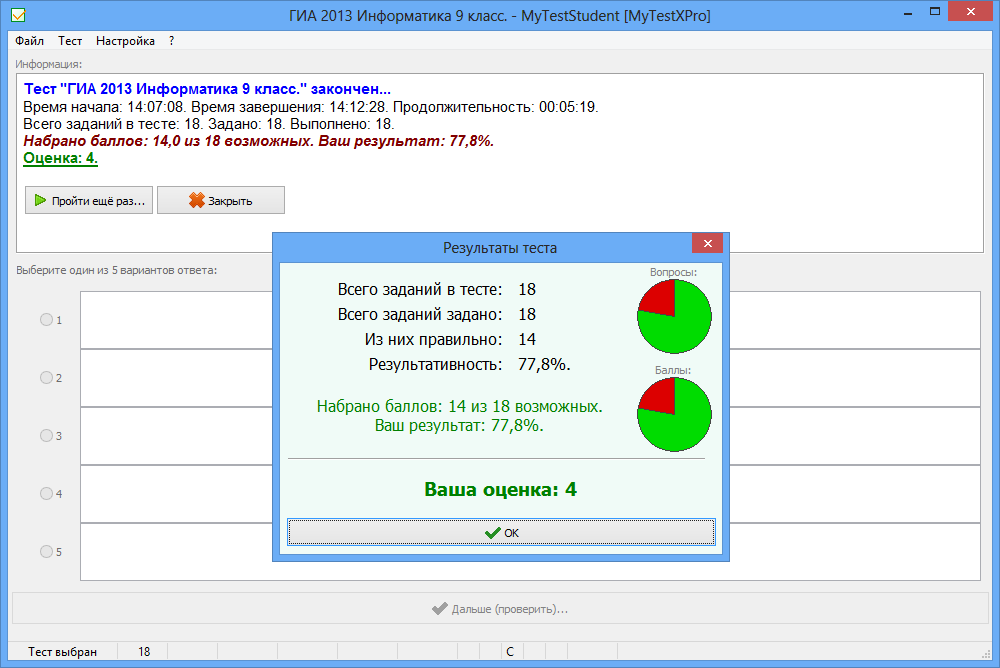 Рис. 1 - Программа для тестирования знаний обучающихся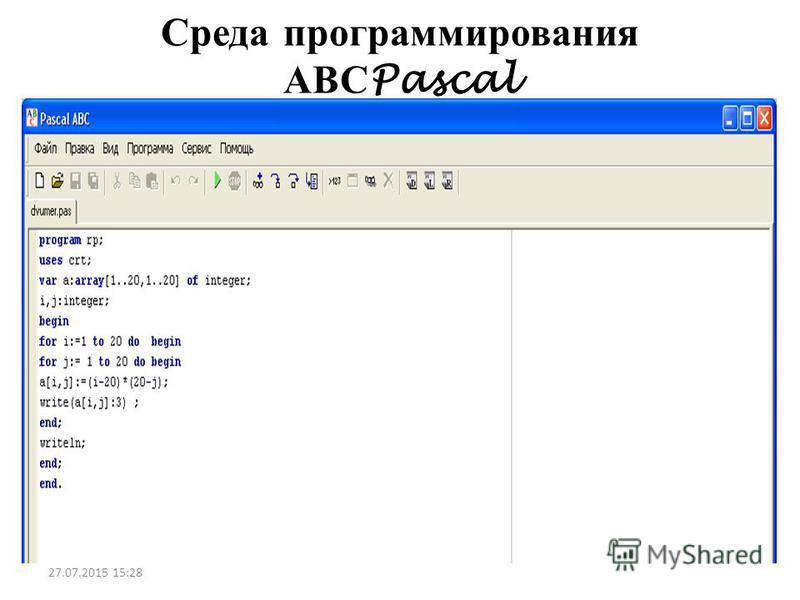 Рис.2 – среда разработки на языке ПаскальПриложение 2ПРОТОКОЛ РЕЗУЛЬТАТОВ промежуточной аттестации обучающихся по дополнительной общеразвивающей программе художественного направления «Танцевальный» за 2022- 2023 учебный годНазвание объединения_______________________________________________Ф.И.О.  педагога     _____________________________________________Количество детей______Дата проведения   _____________Форма проведения:_________________________________________________Форма оценки результатов: уровень (высокий, средний, низкий)      По результатам, промежуточной аттестации:•     (при определении % уровня успеваемости выпускников необходимо суммировать высокий, средний и ниже среднего уровень усвоения программы).•      (при определении % уровня качества обученности выпускников, необходимо суммировать только высокий и средний уровень усвоения программы).Педагог: _____________/_______________Приложение 3ПРОТОКОЛ РЕЗУЛЬТАТОВитоговой аттестации учащихся за 2022-2023 учебный годНазвание объединения  __________________________Ф.И.О. педагога    ____________________________Дата проведения _____________________Количество детей ____________________Форма проведения:___________________Форма оценки результатов: ___________Председатель аттестационной комиссии_________ Члены аттестационной комиссии:   _____________По результатам итоговой аттестации:Председатель аттестационной комиссии: Члены аттестационной комиссии:ПРИНЯТОна заседании педагогическогосовета                                                Протокол от «30» августа 2023г.№1УТВЕРЖДАЮДиректор МБОУ Советской СОШЕмельяненко Т.Н.Приказ от«31» августа 2023г.№109№ п/пКоличество часовКоличество часовКоличество часовФорма контроля,аттестации№ п/пТеорияПрактикаВсегоФорма контроля,аттестацииРаздел 1Раздел 1Раздел 1Раздел 1Раздел 1Раздел 11.1Техника безопасности. Введение в работу с ПК.Математические основы информатики347Тестирование1.2Алгоритмизация.Основы программирования61218Практическая работаРаздел2Раздел2Раздел2Раздел2Раздел2Раздел22.1Таблицы Excel235Практическая работа и тестирование2.2Базы данных в Access145Практическая работаИтого:Итого:122335№п/пДатаТемазанятияКол-вочасовВремяпроведениязанятияВремяпроведениязанятияФормазанятияМестопроведенияФормаконтроляРаздел 1.1 Техника безопасности. Введение в работу с ПК.Математические основы информатикиРаздел 1.1 Техника безопасности. Введение в работу с ПК.Математические основы информатикиРаздел 1.1 Техника безопасности. Введение в работу с ПК.Математические основы информатикиРаздел 1.1 Техника безопасности. Введение в работу с ПК.Математические основы информатикиРаздел 1.1 Техника безопасности. Введение в работу с ПК.Математические основы информатикиРаздел 1.1 Техника безопасности. Введение в работу с ПК.Математические основы информатикиРаздел 1.1 Техника безопасности. Введение в работу с ПК.Математические основы информатикиРаздел 1.1 Техника безопасности. Введение в работу с ПК.Математические основы информатикиРаздел 1.1 Техника безопасности. Введение в работу с ПК.Математические основы информатики101.09Системы счисления116-0016-40Лекция Лекция Кабинет информатикиОпрос 208.09Перевод чисел из десятичной в двоичную систему116-0016-40Практика Практика Кабинет информатикиПрактические задания315.09Логические операции116-0016-40Лекция Лекция Кабинет информатикиОпрос 422.09Практическая работа по логическим операциям116-0016-40Практика Практика Кабинет информатикиПрактические задания529.09Изучение таблиц истинности116-0016-40Лекция Лекция Кабинет информатикиОпрос 606.10Построение таблиц истинности116-0016-40Практика Практика Кабинет информатикиПрактические задания713.10Задания для самоконтроля116-0016-40Практика Практика Кабинет информатикиПрактические заданияРаздел 1.2 Алгоритмизация.Основы программированияРаздел 1.2 Алгоритмизация.Основы программированияРаздел 1.2 Алгоритмизация.Основы программированияРаздел 1.2 Алгоритмизация.Основы программированияРаздел 1.2 Алгоритмизация.Основы программированияРаздел 1.2 Алгоритмизация.Основы программированияРаздел 1.2 Алгоритмизация.Основы программированияРаздел 1.2 Алгоритмизация.Основы программированияРаздел 1.2 Алгоритмизация.Основы программирования820.10Понятие алгоритма и его свойства116-0016-40Лекция Лекция Кабинет информатикиОпрос927.10Способы записи алгоритма и автоматизация деятельности116-0016-40Практика Практика Кабинет информатикиПрактические задания1003.11Основные алгоритмические конструкции116-0016-40Практика Практика Кабинет информатикиПрактические задания1110.11Задания для самоконтроля116-0016-40Практика Практика Кабинет информатикиПрактические задания1217.11Общие сведения о языке Паскаль116-0016-40Лекция Лекция Кабинет информатикиОпрос 1324.11Типы переменных и их значения116-0016-40Лекция Лекция Кабинет информатикиОпрос 1401.12Типы переменных и их значения116-0016-40Практика Практика Кабинет информатикиПрактические задания1508.12Конструкция программы на языке Паскаль116-0016-40Практика Практика Кабинет информатикиПрактические задания1615.12Организация ввода данных116-0016-40Практика Практика Кабинет информатикиПрактические задания1722.12Организация вывода данных116-0016-40ПрактикаПрактикаКабинет информатикиПрактические задания1829.12Первая программа на языке Паскаль116-0016-40Практика Практика Кабинет информатикиПрактические задания1912.01Работа со строками116-0016-40Практика Практика Кабинет информатикиПрактические задания2019.01Работа с условным оператором116-0016-40Практика Практика Кабинет информатикиПрактические задания2126.01Изучение циклов116-0016-40Лекция Лекция Кабинет информатикиОпрос2202.02Программирование циклов116-0016-40Практика Практика Кабинет информатикиПрактические задания2309.02Программирование циклов116-0016-40Практика Практика Кабинет информатикиПрактические задания2416.02Программирование циклов116-0016-40Практика Практика Кабинет информатикиПрактические задания2501.03Тестовые задания для самоконтроля116-0016-40Практика Практика Кабинет информатикиПрактические заданияРаздел 2.1 Таблицы ExcelРаздел 2.1 Таблицы ExcelРаздел 2.1 Таблицы ExcelРаздел 2.1 Таблицы ExcelРаздел 2.1 Таблицы ExcelРаздел 2.1 Таблицы ExcelРаздел 2.1 Таблицы ExcelРаздел 2.1 Таблицы ExcelРаздел 2.1 Таблицы Excel2615.03Возможности и назначение табличного процессора116-0016-40Лекция Лекция Кабинет информатикиОпрос2722.03Создание таблиц116-0016-40Практика Практика Кабинет информатикиПрактические задания2805.04Формулы в таблицах116-0016-40Практика Практика Кабинет информатикиПрактические задания2912.04Функции в таблицах116-0016-40Практика Практика Кабинет информатикиПрактические задания3019.04Импорт данных116-0016-40Практика Практика Кабинет информатикиПрактические заданияРаздел 2.2 Базы данных в AccessРаздел 2.2 Базы данных в AccessРаздел 2.2 Базы данных в AccessРаздел 2.2 Базы данных в AccessРаздел 2.2 Базы данных в AccessРаздел 2.2 Базы данных в AccessРаздел 2.2 Базы данных в AccessРаздел 2.2 Базы данных в AccessРаздел 2.2 Базы данных в Access3126.04Создание и заполнение БД116-0016-40Лекция  Лекция  Кабинет информатикиОпрос 3203.05Построение запросов116-0016-40Практика Практика Кабинет информатикиПрактические задания3317.05Построение запросов116-0016-40Практика Практика Кабинет информатикиПрактические задания3424.05Создание формы116-0016-40Практика Практика Кабинет информатикиПрактические задания№фамилия, имя обучающегосясодержание  аттестации, достижения учащихсякритерии     оценкикритерии     оценкикритерии     оценкикритерии     оценкикритерии     оценкикритерии     оценкиГод обучения№фамилия, имя обучающегосясодержание  аттестации, достижения учащихсятеориятеориятеорияпрактикапрактикапрактикаГод обучения№фамилия, имя обучающегосясодержание  аттестации, достижения учащихсяВСН/сВСН/сГод обучения123456789101112131415всего обучающихся в объединенииуровень успеваемости (%)уровень качества обученности (%)полностью освоилиобразовательнуюпрограмму за первоеполугодиеосвоили программу в необходимой степени№ п/пФ.И.О.педагога, название объединениягод обучениякол-воучащ.содержание аттестацииКритерии оценкиКритерии оценкиКритерии оценкиКритерии оценкиКритерии оценкиКритерии оценки%обученности%качества№ п/пФ.И.О.педагога, название объединениягод обучениякол-воучащ.содержание аттестациитеориятеориятеорияпрактикапрактикапрактика%обученности%качества№ п/пФ.И.О.педагога, название объединениягод обучениякол-воучащ.содержание аттестацииВСН/сВСН/с%обученности%качествавсеговыпускников Уровень успеваемости (%)Уровень качества обученности(%)Ф.И. выпускников, заслуживающих благодарность учреждения